EUROPE IN 1914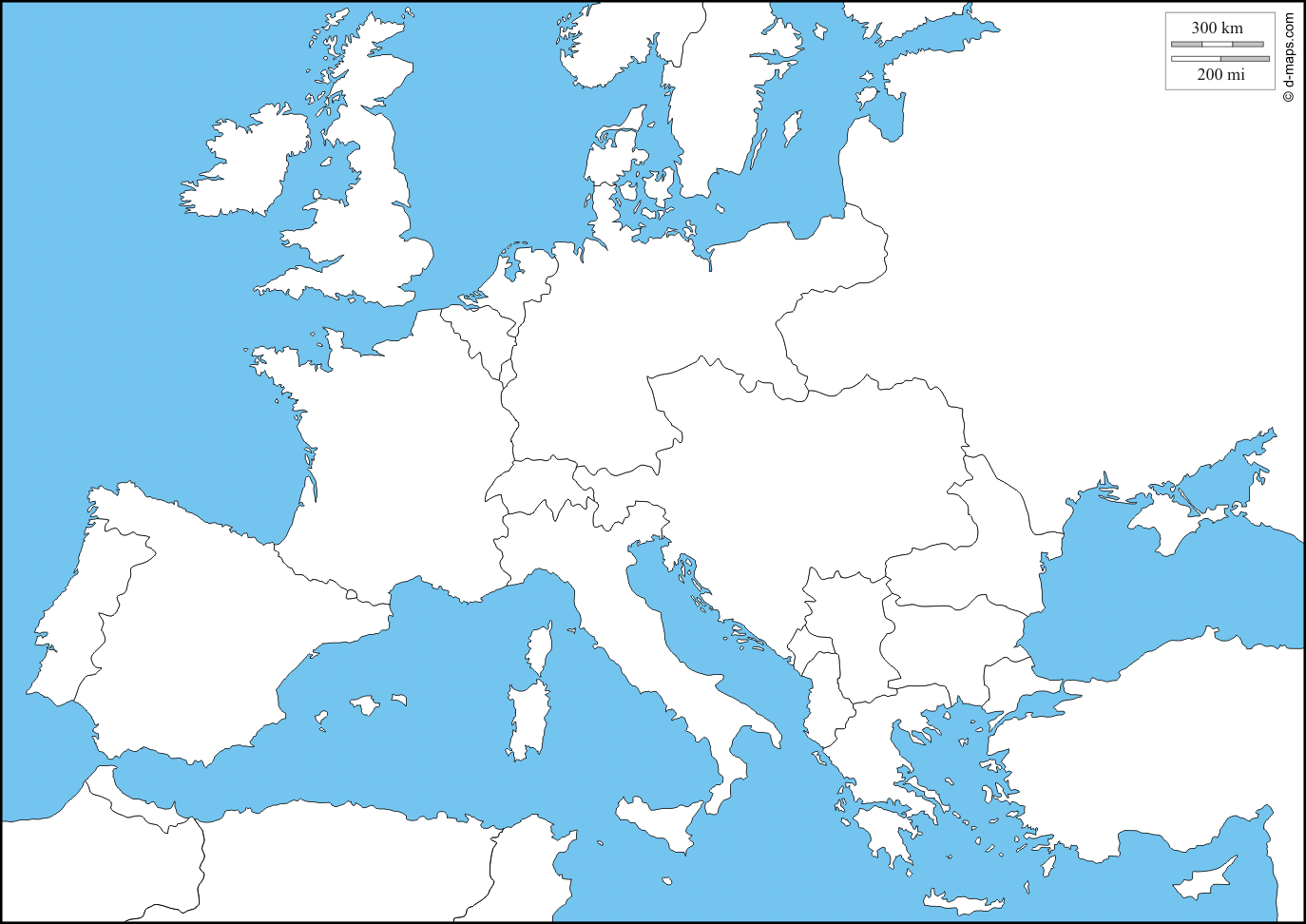 